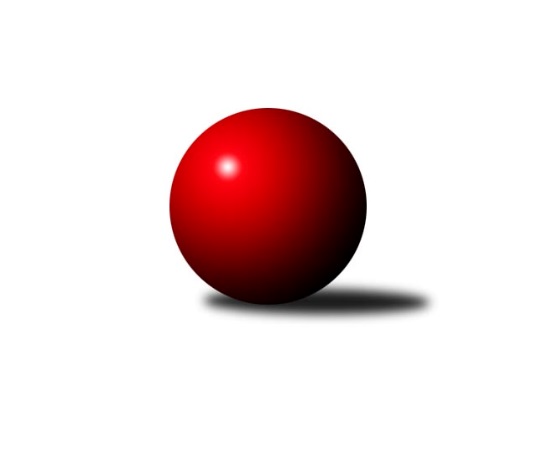 Č.4Ročník 2008/2009	25.5.2024 Severomoravská divize 2008/2009Statistika 4. kolaTabulka družstev:		družstvo	záp	výh	rem	proh	skore	sety	průměr	body	plné	dorážka	chyby	1.	TJ  Prostějov ˝A˝	4	4	0	0	53 : 11 	(29.0 : 19.0)	2596	8	1768	828	21	2.	TJ Kovohutě Břidličná ˝A˝	4	4	0	0	52 : 12 	(28.0 : 14.0)	2511	8	1710	801	23	3.	TJ Opava ˝C˝	4	3	1	0	48 : 16 	(27.0 : 15.0)	2669	7	2088	581	16.3	4.	KK Minerva Opava ˝A˝	4	3	0	1	43 : 21 	(25.0 : 23.0)	2468	6	1701	767	19.8	5.	TJ  Odry ˝A˝	4	2	0	2	38 : 26 	(23.0 : 19.0)	2570	4	1754	816	18.8	6.	TJ Tatran Litovel ˝A˝	4	2	0	2	30 : 34 	(23.0 : 25.0)	2398	4	1660	738	31.3	7.	TJ Sokol Sedlnice ˝A˝	3	2	0	1	20 : 28 	(10.0 : 14.0)	2512	4	1755	757	38	8.	TJ VOKD Poruba ˝A˝	3	1	1	1	24 : 24 	(16.0 : 14.0)	2540	3	1719	821	29	9.	TJ Horní Benešov ˝B˝	4	1	0	3	24 : 40 	(15.0 : 21.0)	2444	2	1700	744	33	10.	SKK Ostrava ˝A˝	3	1	0	2	11 : 37 	(12.5 : 23.5)	2395	2	1645	750	31.3	11.	KK Šumperk ˝B˝	3	0	0	3	15 : 33 	(16.0 : 20.0)	2516	0	1749	768	32.7	12.	Sokol Přemyslovice ˝B˝	4	0	0	4	16 : 48 	(15.0 : 27.0)	2486	0	1835	651	21	13.	TJ Sokol Chvalíkovice ˝A˝	4	0	0	4	10 : 54 	(18.5 : 23.5)	2449	0	1685	764	34.5Tabulka doma:		družstvo	záp	výh	rem	proh	skore	sety	průměr	body	maximum	minimum	1.	TJ Kovohutě Břidličná ˝A˝	3	3	0	0	38 : 10 	(19.0 : 11.0)	2413	6	2426	2401	2.	TJ  Odry ˝A˝	2	2	0	0	28 : 4 	(14.0 : 10.0)	2631	4	2631	2630	3.	TJ  Prostějov ˝A˝	2	2	0	0	28 : 4 	(15.0 : 9.0)	2594	4	2632	2556	4.	KK Minerva Opava ˝A˝	2	2	0	0	24 : 8 	(13.5 : 10.5)	2535	4	2548	2522	5.	TJ Opava ˝C˝	2	1	1	0	24 : 8 	(15.0 : 9.0)	2615	3	2631	2599	6.	TJ VOKD Poruba ˝A˝	1	1	0	0	16 : 0 	(6.0 : 0.0)	2557	2	2557	2557	7.	TJ Horní Benešov ˝B˝	2	1	0	1	22 : 10 	(12.0 : 6.0)	2562	2	2602	2521	8.	SKK Ostrava ˝A˝	1	1	0	0	9 : 7 	(7.5 : 4.5)	2480	2	2480	2480	9.	TJ Tatran Litovel ˝A˝	2	1	0	1	14 : 18 	(11.5 : 12.5)	2379	2	2417	2340	10.	TJ Sokol Sedlnice ˝A˝	2	1	0	1	10 : 22 	(7.0 : 11.0)	2491	2	2558	2423	11.	TJ Sokol Chvalíkovice ˝A˝	1	0	0	1	4 : 12 	(6.5 : 5.5)	2477	0	2477	2477	12.	KK Šumperk ˝B˝	2	0	0	2	11 : 21 	(10.0 : 14.0)	2609	0	2658	2559	13.	Sokol Přemyslovice ˝B˝	2	0	0	2	6 : 26 	(5.0 : 13.0)	2617	0	2647	2586Tabulka venku:		družstvo	záp	výh	rem	proh	skore	sety	průměr	body	maximum	minimum	1.	TJ  Prostějov ˝A˝	2	2	0	0	25 : 7 	(14.0 : 10.0)	2598	4	2603	2592	2.	TJ Opava ˝C˝	2	2	0	0	24 : 8 	(12.0 : 6.0)	2696	4	2706	2685	3.	TJ Kovohutě Břidličná ˝A˝	1	1	0	0	14 : 2 	(9.0 : 3.0)	2610	2	2610	2610	4.	KK Minerva Opava ˝A˝	2	1	0	1	19 : 13 	(11.5 : 12.5)	2435	2	2456	2413	5.	TJ Sokol Sedlnice ˝A˝	1	1	0	0	10 : 6 	(3.0 : 3.0)	2533	2	2533	2533	6.	TJ Tatran Litovel ˝A˝	2	1	0	1	16 : 16 	(11.5 : 12.5)	2407	2	2489	2325	7.	TJ VOKD Poruba ˝A˝	2	0	1	1	8 : 24 	(10.0 : 14.0)	2532	1	2549	2514	8.	KK Šumperk ˝B˝	1	0	0	1	4 : 12 	(6.0 : 6.0)	2424	0	2424	2424	9.	TJ  Odry ˝A˝	2	0	0	2	10 : 22 	(9.0 : 9.0)	2539	0	2550	2528	10.	Sokol Přemyslovice ˝B˝	2	0	0	2	10 : 22 	(10.0 : 14.0)	2421	0	2459	2383	11.	TJ Horní Benešov ˝B˝	2	0	0	2	2 : 30 	(3.0 : 15.0)	2385	0	2496	2273	12.	SKK Ostrava ˝A˝	2	0	0	2	2 : 30 	(5.0 : 19.0)	2353	0	2423	2283	13.	TJ Sokol Chvalíkovice ˝A˝	3	0	0	3	6 : 42 	(12.0 : 18.0)	2439	0	2532	2346Tabulka podzimní části:		družstvo	záp	výh	rem	proh	skore	sety	průměr	body	doma	venku	1.	TJ  Prostějov ˝A˝	4	4	0	0	53 : 11 	(29.0 : 19.0)	2596	8 	2 	0 	0 	2 	0 	0	2.	TJ Kovohutě Břidličná ˝A˝	4	4	0	0	52 : 12 	(28.0 : 14.0)	2511	8 	3 	0 	0 	1 	0 	0	3.	TJ Opava ˝C˝	4	3	1	0	48 : 16 	(27.0 : 15.0)	2669	7 	1 	1 	0 	2 	0 	0	4.	KK Minerva Opava ˝A˝	4	3	0	1	43 : 21 	(25.0 : 23.0)	2468	6 	2 	0 	0 	1 	0 	1	5.	TJ  Odry ˝A˝	4	2	0	2	38 : 26 	(23.0 : 19.0)	2570	4 	2 	0 	0 	0 	0 	2	6.	TJ Tatran Litovel ˝A˝	4	2	0	2	30 : 34 	(23.0 : 25.0)	2398	4 	1 	0 	1 	1 	0 	1	7.	TJ Sokol Sedlnice ˝A˝	3	2	0	1	20 : 28 	(10.0 : 14.0)	2512	4 	1 	0 	1 	1 	0 	0	8.	TJ VOKD Poruba ˝A˝	3	1	1	1	24 : 24 	(16.0 : 14.0)	2540	3 	1 	0 	0 	0 	1 	1	9.	TJ Horní Benešov ˝B˝	4	1	0	3	24 : 40 	(15.0 : 21.0)	2444	2 	1 	0 	1 	0 	0 	2	10.	SKK Ostrava ˝A˝	3	1	0	2	11 : 37 	(12.5 : 23.5)	2395	2 	1 	0 	0 	0 	0 	2	11.	KK Šumperk ˝B˝	3	0	0	3	15 : 33 	(16.0 : 20.0)	2516	0 	0 	0 	2 	0 	0 	1	12.	Sokol Přemyslovice ˝B˝	4	0	0	4	16 : 48 	(15.0 : 27.0)	2486	0 	0 	0 	2 	0 	0 	2	13.	TJ Sokol Chvalíkovice ˝A˝	4	0	0	4	10 : 54 	(18.5 : 23.5)	2449	0 	0 	0 	1 	0 	0 	3Tabulka jarní části:		družstvo	záp	výh	rem	proh	skore	sety	průměr	body	doma	venku	1.	KK Minerva Opava ˝A˝	0	0	0	0	0 : 0 	(0.0 : 0.0)	0	0 	0 	0 	0 	0 	0 	0 	2.	TJ Opava ˝C˝	0	0	0	0	0 : 0 	(0.0 : 0.0)	0	0 	0 	0 	0 	0 	0 	0 	3.	TJ Sokol Chvalíkovice ˝A˝	0	0	0	0	0 : 0 	(0.0 : 0.0)	0	0 	0 	0 	0 	0 	0 	0 	4.	Sokol Přemyslovice ˝B˝	0	0	0	0	0 : 0 	(0.0 : 0.0)	0	0 	0 	0 	0 	0 	0 	0 	5.	SKK Ostrava ˝A˝	0	0	0	0	0 : 0 	(0.0 : 0.0)	0	0 	0 	0 	0 	0 	0 	0 	6.	TJ Horní Benešov ˝B˝	0	0	0	0	0 : 0 	(0.0 : 0.0)	0	0 	0 	0 	0 	0 	0 	0 	7.	TJ Tatran Litovel ˝A˝	0	0	0	0	0 : 0 	(0.0 : 0.0)	0	0 	0 	0 	0 	0 	0 	0 	8.	TJ Sokol Sedlnice ˝A˝	0	0	0	0	0 : 0 	(0.0 : 0.0)	0	0 	0 	0 	0 	0 	0 	0 	9.	TJ VOKD Poruba ˝A˝	0	0	0	0	0 : 0 	(0.0 : 0.0)	0	0 	0 	0 	0 	0 	0 	0 	10.	KK Šumperk ˝B˝	0	0	0	0	0 : 0 	(0.0 : 0.0)	0	0 	0 	0 	0 	0 	0 	0 	11.	TJ  Odry ˝A˝	0	0	0	0	0 : 0 	(0.0 : 0.0)	0	0 	0 	0 	0 	0 	0 	0 	12.	TJ  Prostějov ˝A˝	0	0	0	0	0 : 0 	(0.0 : 0.0)	0	0 	0 	0 	0 	0 	0 	0 	13.	TJ Kovohutě Břidličná ˝A˝	0	0	0	0	0 : 0 	(0.0 : 0.0)	0	0 	0 	0 	0 	0 	0 	0 Zisk bodů pro družstvo:		jméno hráče	družstvo	body	zápasy	v %	dílčí body	sety	v %	1.	Leoš Řepka 	TJ Kovohutě Břidličná ˝A˝ 	8	/	4	(100%)		/		(%)	2.	Josef Němec 	TJ Opava ˝C˝ 	8	/	4	(100%)		/		(%)	3.	Josef Plšek 	KK Minerva Opava ˝A˝ 	8	/	4	(100%)		/		(%)	4.	Tomáš Fiury  	TJ Kovohutě Břidličná ˝A˝ 	8	/	4	(100%)		/		(%)	5.	Petr Černohous 	TJ  Prostějov ˝A˝ 	8	/	4	(100%)		/		(%)	6.	Petr Dvorský 	TJ  Odry ˝A˝ 	6	/	3	(100%)		/		(%)	7.	Vladimír Heiser 	KK Minerva Opava ˝A˝ 	6	/	3	(100%)		/		(%)	8.	Petr Wolf 	TJ Opava ˝C˝ 	6	/	4	(75%)		/		(%)	9.	Miroslav Plachý 	TJ  Prostějov ˝A˝ 	6	/	4	(75%)		/		(%)	10.	Čestmír Řepka 	TJ Kovohutě Břidličná ˝A˝ 	6	/	4	(75%)		/		(%)	11.	Stanislav Brosinger 	TJ Tatran Litovel ˝A˝ 	6	/	4	(75%)		/		(%)	12.	Josef Jurda 	TJ  Prostějov ˝A˝ 	6	/	4	(75%)		/		(%)	13.	Jan Šebek 	TJ  Odry ˝A˝ 	6	/	4	(75%)		/		(%)	14.	Roman Rolenc 	TJ  Prostějov ˝A˝ 	6	/	4	(75%)		/		(%)	15.	Vladislav Pečinka 	TJ Horní Benešov ˝B˝ 	6	/	4	(75%)		/		(%)	16.	Jan Doseděl 	TJ Kovohutě Břidličná ˝A˝ 	6	/	4	(75%)		/		(%)	17.	Stanislav Máčala 	TJ Opava ˝C˝ 	6	/	4	(75%)		/		(%)	18.	Miroslav Znojil 	TJ  Prostějov ˝A˝ 	5	/	4	(63%)		/		(%)	19.	Zdeněk Chlopčík 	KK Minerva Opava ˝A˝ 	5	/	4	(63%)		/		(%)	20.	Jaroslav Jedelský 	KK Šumperk ˝B˝ 	4	/	2	(100%)		/		(%)	21.	Jaroslav Vymazal 	KK Šumperk ˝B˝ 	4	/	2	(100%)		/		(%)	22.	Rostislav Bareš 	TJ VOKD Poruba ˝A˝ 	4	/	2	(100%)		/		(%)	23.	Luděk Slanina 	KK Minerva Opava ˝A˝ 	4	/	2	(100%)		/		(%)	24.	Martin Adámek 	TJ  Prostějov ˝A˝ 	4	/	2	(100%)		/		(%)	25.	Milan Zezulka 	TJ  Odry ˝A˝ 	4	/	2	(100%)		/		(%)	26.	Petr Brablec 	TJ VOKD Poruba ˝A˝ 	4	/	3	(67%)		/		(%)	27.	Jiří Večeřa 	TJ Kovohutě Břidličná ˝A˝ 	4	/	3	(67%)		/		(%)	28.	Svatopluk Kříž 	TJ Opava ˝C˝ 	4	/	3	(67%)		/		(%)	29.	Jiří Kráčmar 	TJ Tatran Litovel ˝A˝ 	4	/	3	(67%)		/		(%)	30.	Ivo Stuchlík 	TJ Sokol Sedlnice ˝A˝ 	4	/	3	(67%)		/		(%)	31.	Ivo Marek 	TJ VOKD Poruba ˝A˝ 	4	/	3	(67%)		/		(%)	32.	Kamil Axman 	TJ Tatran Litovel ˝A˝ 	4	/	3	(67%)		/		(%)	33.	Jan Mika 	TJ VOKD Poruba ˝A˝ 	4	/	3	(67%)		/		(%)	34.	Pavel Lužný 	Sokol Přemyslovice ˝B˝ 	4	/	3	(67%)		/		(%)	35.	Petr Luzar 	KK Minerva Opava ˝A˝ 	4	/	3	(67%)		/		(%)	36.	Vladimír Valenta 	TJ Sokol Chvalíkovice ˝A˝ 	4	/	4	(50%)		/		(%)	37.	Miroslav Dimidenko 	TJ  Odry ˝A˝ 	4	/	4	(50%)		/		(%)	38.	Milan Dvorský 	Sokol Přemyslovice ˝B˝ 	4	/	4	(50%)		/		(%)	39.	Karel Chlevišťan 	TJ  Odry ˝A˝ 	4	/	4	(50%)		/		(%)	40.	Tomáš Černý 	TJ Horní Benešov ˝B˝ 	4	/	4	(50%)		/		(%)	41.	Petr Schwalbe 	TJ Opava ˝C˝ 	4	/	4	(50%)		/		(%)	42.	Stanislav Ovšák 	TJ  Odry ˝A˝ 	4	/	4	(50%)		/		(%)	43.	Kamil Kubeša 	TJ Horní Benešov ˝B˝ 	4	/	4	(50%)		/		(%)	44.	Jan Semrád 	KK Šumperk ˝B˝ 	3	/	2	(75%)		/		(%)	45.	František Deingruber 	SKK Ostrava ˝A˝ 	3	/	3	(50%)		/		(%)	46.	Antonín Němec 	TJ Tatran Litovel ˝A˝ 	2	/	1	(100%)		/		(%)	47.	Petr Holas 	SKK Ostrava ˝A˝ 	2	/	1	(100%)		/		(%)	48.	Jiří Hálko 	TJ Kovohutě Břidličná ˝A˝ 	2	/	1	(100%)		/		(%)	49.	Jaromír Hendrych 	TJ Opava ˝C˝ 	2	/	1	(100%)		/		(%)	50.	Vojtěch Rozkopal 	TJ  Odry ˝A˝ 	2	/	1	(100%)		/		(%)	51.	Karel Meissel 	TJ  Prostějov ˝A˝ 	2	/	1	(100%)		/		(%)	52.	Jiří Kankovský 	Sokol Přemyslovice ˝B˝ 	2	/	1	(100%)		/		(%)	53.	Jaroslav Sedlář 	KK Šumperk ˝B˝ 	2	/	1	(100%)		/		(%)	54.	Petr Basta 	TJ VOKD Poruba ˝A˝ 	2	/	2	(50%)		/		(%)	55.	Rostislav Kletenský 	TJ Sokol Sedlnice ˝A˝ 	2	/	2	(50%)		/		(%)	56.	Marek Bilíček 	TJ Horní Benešov ˝B˝ 	2	/	2	(50%)		/		(%)	57.	Michal Vavrák 	TJ Horní Benešov ˝B˝ 	2	/	2	(50%)		/		(%)	58.	Miroslav Mikulský 	TJ Sokol Sedlnice ˝A˝ 	2	/	2	(50%)		/		(%)	59.	Gustav Vojtek 	KK Šumperk ˝B˝ 	2	/	2	(50%)		/		(%)	60.	Jakub Mokoš 	TJ Tatran Litovel ˝A˝ 	2	/	3	(33%)		/		(%)	61.	Jiří Trnka 	SKK Ostrava ˝A˝ 	2	/	3	(33%)		/		(%)	62.	Milan Jahn 	TJ Opava ˝C˝ 	2	/	3	(33%)		/		(%)	63.	Jan Stuchlík 	TJ Sokol Sedlnice ˝A˝ 	2	/	3	(33%)		/		(%)	64.	Martin Šumník 	TJ Sokol Chvalíkovice ˝A˝ 	2	/	3	(33%)		/		(%)	65.	Pavel Martinec 	KK Minerva Opava ˝A˝ 	2	/	3	(33%)		/		(%)	66.	Martin Juřica 	TJ Sokol Sedlnice ˝A˝ 	2	/	3	(33%)		/		(%)	67.	Martin Skopal 	TJ VOKD Poruba ˝A˝ 	2	/	3	(33%)		/		(%)	68.	Aleš Fischer 	KK Minerva Opava ˝A˝ 	2	/	4	(25%)		/		(%)	69.	Marek Hynar 	TJ Sokol Chvalíkovice ˝A˝ 	2	/	4	(25%)		/		(%)	70.	František Baleka 	TJ Tatran Litovel ˝A˝ 	2	/	4	(25%)		/		(%)	71.	Radek Hendrych 	TJ Sokol Chvalíkovice ˝A˝ 	2	/	4	(25%)		/		(%)	72.	Josef Grulich 	Sokol Přemyslovice ˝B˝ 	2	/	4	(25%)		/		(%)	73.	Eduard Tomek 	Sokol Přemyslovice ˝B˝ 	2	/	4	(25%)		/		(%)	74.	Zdeněk Peč 	Sokol Přemyslovice ˝B˝ 	2	/	4	(25%)		/		(%)	75.	Jiří Procházka 	TJ Kovohutě Břidličná ˝A˝ 	2	/	4	(25%)		/		(%)	76.	Jiří Čamek 	TJ Tatran Litovel ˝A˝ 	2	/	4	(25%)		/		(%)	77.	Zdeněk Černý 	TJ Horní Benešov ˝B˝ 	2	/	4	(25%)		/		(%)	78.	Zdeněk Kubinec 	TJ Sokol Chvalíkovice ˝A˝ 	0	/	1	(0%)		/		(%)	79.	Robert Kučerka 	TJ Horní Benešov ˝B˝ 	0	/	1	(0%)		/		(%)	80.	Jaroslav Lušovský 	TJ  Odry ˝A˝ 	0	/	1	(0%)		/		(%)	81.	Petr Dankovič 	TJ Horní Benešov ˝B˝ 	0	/	1	(0%)		/		(%)	82.	Petr Sobotík 	TJ Sokol Sedlnice ˝A˝ 	0	/	1	(0%)		/		(%)	83.	Zdeňka Habartová 	TJ Horní Benešov ˝B˝ 	0	/	1	(0%)		/		(%)	84.	Jaroslav Mika 	TJ  Odry ˝A˝ 	0	/	1	(0%)		/		(%)	85.	Rudolf Haim 	TJ Opava ˝C˝ 	0	/	1	(0%)		/		(%)	86.	Zdeněk Kment 	TJ Horní Benešov ˝B˝ 	0	/	1	(0%)		/		(%)	87.	Jan Chovanec 	TJ Sokol Chvalíkovice ˝A˝ 	0	/	1	(0%)		/		(%)	88.	Radek Vícha 	KK Minerva Opava ˝A˝ 	0	/	1	(0%)		/		(%)	89.	Lukáš Koliba 	TJ Sokol Sedlnice ˝A˝ 	0	/	1	(0%)		/		(%)	90.	Pavel Černohous 	TJ  Prostějov ˝A˝ 	0	/	1	(0%)		/		(%)	91.	Josef Suchan 	KK Šumperk ˝B˝ 	0	/	1	(0%)		/		(%)	92.	Karel Blinka 	TJ Tatran Litovel ˝A˝ 	0	/	1	(0%)		/		(%)	93.	Tomáš Truxa 	TJ Tatran Litovel ˝A˝ 	0	/	1	(0%)		/		(%)	94.	David Hendrych 	TJ Sokol Chvalíkovice ˝A˝ 	0	/	2	(0%)		/		(%)	95.	Ladislav Mika 	TJ VOKD Poruba ˝A˝ 	0	/	2	(0%)		/		(%)	96.	Jaromír Vondra 	KK Šumperk ˝B˝ 	0	/	2	(0%)		/		(%)	97.	Libor Tkáč 	SKK Ostrava ˝A˝ 	0	/	2	(0%)		/		(%)	98.	Petr Matějka 	KK Šumperk ˝B˝ 	0	/	3	(0%)		/		(%)	99.	Miroslav Složil 	SKK Ostrava ˝A˝ 	0	/	3	(0%)		/		(%)	100.	Ladislav  Petr 	TJ Sokol Sedlnice ˝A˝ 	0	/	3	(0%)		/		(%)	101.	Miroslav Pytel 	SKK Ostrava ˝A˝ 	0	/	3	(0%)		/		(%)	102.	Miroslav Adámek 	KK Šumperk ˝B˝ 	0	/	3	(0%)		/		(%)	103.	Radek Foltýn 	SKK Ostrava ˝A˝ 	0	/	3	(0%)		/		(%)	104.	Vladimír Kostka 	TJ Sokol Chvalíkovice ˝A˝ 	0	/	4	(0%)		/		(%)	105.	Zdeněk Grulich 	Sokol Přemyslovice ˝B˝ 	0	/	4	(0%)		/		(%)Průměry na kuželnách:		kuželna	průměr	plné	dorážka	chyby	výkon na hráče	1.	Sokol Přemyslovice, 1-4	2632	2225	406	12.0	(438.7)	2.	KK Šumperk, 1-4	2628	1794	834	22.8	(438.1)	3.	TJ Odry, 1-4	2572	1743	829	23.8	(428.7)	4.	TJ  Prostějov, 1-4	2563	1735	827	21.5	(427.2)	5.	TJ Opava, 1-4	2550	1737	813	29.8	(425.1)	6.	TJ Sokol Sedlnice, 1-2	2528	1741	786	31.0	(421.3)	7.	 Horní Benešov, 1-4	2523	1761	762	37.5	(420.6)	8.	Minerva Opava, 1-2	2488	1713	775	26.8	(414.7)	9.	TJ Sokol Chvalíkovice, 1-2	2483	1683	799	24.0	(413.8)	10.	SKK Ostrava, 1-2	2468	1667	800	20.5	(411.3)	11.	TJ VOKD Poruba, 1-4	2415	1658	756	24.5	(402.5)	12.	TJ Tatran Litovel, 1-2	2388	1655	733	28.0	(398.0)	13.	TJ Kovohutě Břidličná, 1-2	2365	1629	736	32.8	(394.2)Nejlepší výkony na kuželnách:Sokol Přemyslovice, 1-4TJ Opava ˝C˝	2685	1. kolo	Pavel Lužný 	Sokol Přemyslovice ˝B˝	471	3. koloSokol Přemyslovice ˝B˝	2647	1. kolo	Milan Dvorský 	Sokol Přemyslovice ˝B˝	465	1. koloTJ Kovohutě Břidličná ˝A˝	2610	3. kolo	Petr Wolf 	TJ Opava ˝C˝	465	1. koloSokol Přemyslovice ˝B˝	2586	3. kolo	Josef Němec 	TJ Opava ˝C˝	463	1. kolo		. kolo	Jaromír Hendrych 	TJ Opava ˝C˝	462	1. kolo		. kolo	Stanislav Máčala 	TJ Opava ˝C˝	459	1. kolo		. kolo	Pavel Lužný 	Sokol Přemyslovice ˝B˝	458	1. kolo		. kolo	Josef Grulich 	Sokol Přemyslovice ˝B˝	456	1. kolo		. kolo	Čestmír Řepka 	TJ Kovohutě Břidličná ˝A˝	454	3. kolo		. kolo	Jan Doseděl 	TJ Kovohutě Břidličná ˝A˝	445	3. koloKK Šumperk, 1-4TJ Opava ˝C˝	2706	3. kolo	Jaroslav Jedelský 	KK Šumperk ˝B˝	517	3. koloKK Šumperk ˝B˝	2658	3. kolo	Josef Jurda 	TJ  Prostějov ˝A˝	475	1. koloTJ  Prostějov ˝A˝	2592	1. kolo	Josef Němec 	TJ Opava ˝C˝	474	3. koloKK Šumperk ˝B˝	2559	1. kolo	Petr Schwalbe 	TJ Opava ˝C˝	458	3. kolo		. kolo	Petr Wolf 	TJ Opava ˝C˝	458	3. kolo		. kolo	Svatopluk Kříž 	TJ Opava ˝C˝	456	3. kolo		. kolo	Petr Černohous 	TJ  Prostějov ˝A˝	452	1. kolo		. kolo	Stanislav Máčala 	TJ Opava ˝C˝	451	3. kolo		. kolo	Petr Matějka 	KK Šumperk ˝B˝	446	3. kolo		. kolo	Jan Semrád 	KK Šumperk ˝B˝	441	3. koloTJ Odry, 1-4TJ  Odry ˝A˝	2631	3. kolo	Petr Dvorský 	TJ  Odry ˝A˝	476	2. koloTJ  Odry ˝A˝	2630	2. kolo	Stanislav Ovšák 	TJ  Odry ˝A˝	457	3. koloTJ Sokol Chvalíkovice ˝A˝	2532	2. kolo	Karel Chlevišťan 	TJ  Odry ˝A˝	448	2. koloTJ Horní Benešov ˝B˝	2496	3. kolo	Petr Dvorský 	TJ  Odry ˝A˝	447	3. kolo		. kolo	Marek Hynar 	TJ Sokol Chvalíkovice ˝A˝	445	2. kolo		. kolo	Radek Hendrych 	TJ Sokol Chvalíkovice ˝A˝	444	2. kolo		. kolo	Vladislav Pečinka 	TJ Horní Benešov ˝B˝	439	3. kolo		. kolo	Miroslav Dimidenko 	TJ  Odry ˝A˝	437	3. kolo		. kolo	Karel Chlevišťan 	TJ  Odry ˝A˝	434	3. kolo		. kolo	Stanislav Ovšák 	TJ  Odry ˝A˝	432	2. koloTJ  Prostějov, 1-4TJ  Prostějov ˝A˝	2632	2. kolo	Josef Jurda 	TJ  Prostějov ˝A˝	474	2. koloTJ  Prostějov ˝A˝	2556	4. kolo	Petr Dvorský 	TJ  Odry ˝A˝	465	4. koloTJ  Odry ˝A˝	2550	4. kolo	Miroslav Plachý 	TJ  Prostějov ˝A˝	458	4. koloTJ VOKD Poruba ˝A˝	2514	2. kolo	Miroslav Znojil 	TJ  Prostějov ˝A˝	454	2. kolo		. kolo	Martin Adámek 	TJ  Prostějov ˝A˝	447	2. kolo		. kolo	Petr Basta 	TJ VOKD Poruba ˝A˝	442	2. kolo		. kolo	Martin Adámek 	TJ  Prostějov ˝A˝	435	4. kolo		. kolo	Martin Skopal 	TJ VOKD Poruba ˝A˝	433	2. kolo		. kolo	Miroslav Plachý 	TJ  Prostějov ˝A˝	432	2. kolo		. kolo	Josef Jurda 	TJ  Prostějov ˝A˝	428	4. koloTJ Opava, 1-4TJ Opava ˝C˝	2631	2. kolo	Josef Němec 	TJ Opava ˝C˝	488	4. koloTJ Opava ˝C˝	2599	4. kolo	Petr Wolf 	TJ Opava ˝C˝	482	2. koloTJ VOKD Poruba ˝A˝	2549	4. kolo	Josef Němec 	TJ Opava ˝C˝	445	2. koloSKK Ostrava ˝A˝	2423	2. kolo	Stanislav Máčala 	TJ Opava ˝C˝	441	4. kolo		. kolo	Milan Jahn 	TJ Opava ˝C˝	440	2. kolo		. kolo	Jan Mika 	TJ VOKD Poruba ˝A˝	438	4. kolo		. kolo	Ivo Marek 	TJ VOKD Poruba ˝A˝	435	4. kolo		. kolo	Petr Wolf 	TJ Opava ˝C˝	433	4. kolo		. kolo	Stanislav Máčala 	TJ Opava ˝C˝	432	2. kolo		. kolo	Petr Brablec 	TJ VOKD Poruba ˝A˝	432	4. koloTJ Sokol Sedlnice, 1-2TJ  Prostějov ˝A˝	2603	3. kolo	Karel Meissel 	TJ  Prostějov ˝A˝	452	3. koloTJ Sokol Sedlnice ˝A˝	2558	1. kolo	Ivo Stuchlík 	TJ Sokol Sedlnice ˝A˝	445	1. koloTJ  Odry ˝A˝	2528	1. kolo	Jan Šebek 	TJ  Odry ˝A˝	445	1. koloTJ Sokol Sedlnice ˝A˝	2423	3. kolo	Miroslav Dimidenko 	TJ  Odry ˝A˝	444	1. kolo		. kolo	Miroslav Znojil 	TJ  Prostějov ˝A˝	442	3. kolo		. kolo	Ladislav  Petr 	TJ Sokol Sedlnice ˝A˝	437	1. kolo		. kolo	Petr Černohous 	TJ  Prostějov ˝A˝	437	3. kolo		. kolo	Miroslav Plachý 	TJ  Prostějov ˝A˝	432	3. kolo		. kolo	Roman Rolenc 	TJ  Prostějov ˝A˝	427	3. kolo		. kolo	Rostislav Kletenský 	TJ Sokol Sedlnice ˝A˝	425	1. kolo Horní Benešov, 1-4TJ Horní Benešov ˝B˝	2602	4. kolo	Tomáš Černý 	TJ Horní Benešov ˝B˝	456	2. koloTJ Sokol Sedlnice ˝A˝	2533	2. kolo	Ladislav  Petr 	TJ Sokol Sedlnice ˝A˝	452	2. koloTJ Horní Benešov ˝B˝	2521	2. kolo	Michal Vavrák 	TJ Horní Benešov ˝B˝	448	4. koloTJ Sokol Chvalíkovice ˝A˝	2439	4. kolo	Ivo Stuchlík 	TJ Sokol Sedlnice ˝A˝	444	2. kolo		. kolo	Zdeněk Černý 	TJ Horní Benešov ˝B˝	443	4. kolo		. kolo	Marek Bilíček 	TJ Horní Benešov ˝B˝	439	4. kolo		. kolo	Kamil Kubeša 	TJ Horní Benešov ˝B˝	438	4. kolo		. kolo	Jan Stuchlík 	TJ Sokol Sedlnice ˝A˝	437	2. kolo		. kolo	Martin Šumník 	TJ Sokol Chvalíkovice ˝A˝	430	4. kolo		. kolo	Zdeněk Kment 	TJ Horní Benešov ˝B˝	424	2. koloMinerva Opava, 1-2KK Minerva Opava ˝A˝	2548	2. kolo	Luděk Slanina 	KK Minerva Opava ˝A˝	458	2. koloKK Minerva Opava ˝A˝	2522	4. kolo	Vladimír Heiser 	KK Minerva Opava ˝A˝	454	4. koloSokol Přemyslovice ˝B˝	2459	2. kolo	Milan Dvorský 	Sokol Přemyslovice ˝B˝	441	2. koloKK Šumperk ˝B˝	2424	4. kolo	Pavel Martinec 	KK Minerva Opava ˝A˝	440	4. kolo		. kolo	Jiří Kankovský 	Sokol Přemyslovice ˝B˝	434	2. kolo		. kolo	Josef Plšek 	KK Minerva Opava ˝A˝	432	2. kolo		. kolo	Jaroslav Vymazal 	KK Šumperk ˝B˝	430	4. kolo		. kolo	Aleš Fischer 	KK Minerva Opava ˝A˝	428	2. kolo		. kolo	Petr Matějka 	KK Šumperk ˝B˝	427	4. kolo		. kolo	Petr Luzar 	KK Minerva Opava ˝A˝	427	4. koloTJ Sokol Chvalíkovice, 1-2TJ Tatran Litovel ˝A˝	2489	3. kolo	Vladimír Valenta 	TJ Sokol Chvalíkovice ˝A˝	453	3. koloTJ Sokol Chvalíkovice ˝A˝	2477	3. kolo	Jiří Čamek 	TJ Tatran Litovel ˝A˝	429	3. kolo		. kolo	Martin Šumník 	TJ Sokol Chvalíkovice ˝A˝	426	3. kolo		. kolo	Stanislav Brosinger 	TJ Tatran Litovel ˝A˝	422	3. kolo		. kolo	Jiří Kráčmar 	TJ Tatran Litovel ˝A˝	422	3. kolo		. kolo	Kamil Axman 	TJ Tatran Litovel ˝A˝	421	3. kolo		. kolo	Jakub Mokoš 	TJ Tatran Litovel ˝A˝	419	3. kolo		. kolo	Radek Hendrych 	TJ Sokol Chvalíkovice ˝A˝	414	3. kolo		. kolo	Marek Hynar 	TJ Sokol Chvalíkovice ˝A˝	406	3. kolo		. kolo	Vladimír Kostka 	TJ Sokol Chvalíkovice ˝A˝	399	3. koloSKK Ostrava, 1-2SKK Ostrava ˝A˝	2480	3. kolo	Petr Holas 	SKK Ostrava ˝A˝	450	3. koloKK Minerva Opava ˝A˝	2456	3. kolo	Luděk Slanina 	KK Minerva Opava ˝A˝	428	3. kolo		. kolo	Petr Luzar 	KK Minerva Opava ˝A˝	419	3. kolo		. kolo	Jiří Trnka 	SKK Ostrava ˝A˝	418	3. kolo		. kolo	Zdeněk Chlopčík 	KK Minerva Opava ˝A˝	415	3. kolo		. kolo	František Deingruber 	SKK Ostrava ˝A˝	415	3. kolo		. kolo	Josef Plšek 	KK Minerva Opava ˝A˝	409	3. kolo		. kolo	Radek Foltýn 	SKK Ostrava ˝A˝	406	3. kolo		. kolo	Miroslav Pytel 	SKK Ostrava ˝A˝	401	3. kolo		. kolo	Aleš Fischer 	KK Minerva Opava ˝A˝	394	3. koloTJ VOKD Poruba, 1-4TJ VOKD Poruba ˝A˝	2557	1. kolo	Ivo Marek 	TJ VOKD Poruba ˝A˝	435	1. koloTJ Horní Benešov ˝B˝	2273	1. kolo	Petr Brablec 	TJ VOKD Poruba ˝A˝	434	1. kolo		. kolo	Rostislav Bareš 	TJ VOKD Poruba ˝A˝	431	1. kolo		. kolo	Petr Basta 	TJ VOKD Poruba ˝A˝	428	1. kolo		. kolo	Martin Skopal 	TJ VOKD Poruba ˝A˝	417	1. kolo		. kolo	Jan Mika 	TJ VOKD Poruba ˝A˝	412	1. kolo		. kolo	Zdeňka Habartová 	TJ Horní Benešov ˝B˝	398	1. kolo		. kolo	Vladislav Pečinka 	TJ Horní Benešov ˝B˝	397	1. kolo		. kolo	Kamil Kubeša 	TJ Horní Benešov ˝B˝	378	1. kolo		. kolo	Petr Dankovič 	TJ Horní Benešov ˝B˝	370	1. koloTJ Tatran Litovel, 1-2TJ Tatran Litovel ˝A˝	2417	4. kolo	Josef Plšek 	KK Minerva Opava ˝A˝	437	1. koloKK Minerva Opava ˝A˝	2413	1. kolo	Eduard Tomek 	Sokol Přemyslovice ˝B˝	435	4. koloSokol Přemyslovice ˝B˝	2383	4. kolo	Jiří Čamek 	TJ Tatran Litovel ˝A˝	423	4. koloTJ Tatran Litovel ˝A˝	2340	1. kolo	Aleš Fischer 	KK Minerva Opava ˝A˝	413	1. kolo		. kolo	Jiří Kráčmar 	TJ Tatran Litovel ˝A˝	411	1. kolo		. kolo	Kamil Axman 	TJ Tatran Litovel ˝A˝	411	4. kolo		. kolo	Zdeněk Chlopčík 	KK Minerva Opava ˝A˝	409	1. kolo		. kolo	Stanislav Brosinger 	TJ Tatran Litovel ˝A˝	409	4. kolo		. kolo	Jiří Kráčmar 	TJ Tatran Litovel ˝A˝	408	4. kolo		. kolo	Milan Dvorský 	Sokol Přemyslovice ˝B˝	406	4. koloTJ Kovohutě Břidličná, 1-2TJ Kovohutě Břidličná ˝A˝	2426	4. kolo	Stanislav Brosinger 	TJ Tatran Litovel ˝A˝	425	2. koloTJ Kovohutě Břidličná ˝A˝	2411	1. kolo	Jan Doseděl 	TJ Kovohutě Břidličná ˝A˝	422	4. koloTJ Kovohutě Břidličná ˝A˝	2401	2. kolo	Jan Doseděl 	TJ Kovohutě Břidličná ˝A˝	417	2. koloTJ Sokol Chvalíkovice ˝A˝	2346	1. kolo	Čestmír Řepka 	TJ Kovohutě Břidličná ˝A˝	415	1. koloTJ Tatran Litovel ˝A˝	2325	2. kolo	Leoš Řepka 	TJ Kovohutě Břidličná ˝A˝	415	2. koloSKK Ostrava ˝A˝	2283	4. kolo	Jiří Procházka 	TJ Kovohutě Břidličná ˝A˝	413	4. kolo		. kolo	Marek Hynar 	TJ Sokol Chvalíkovice ˝A˝	408	1. kolo		. kolo	František Baleka 	TJ Tatran Litovel ˝A˝	407	2. kolo		. kolo	Tomáš Fiury  	TJ Kovohutě Břidličná ˝A˝	407	1. kolo		. kolo	Jiří Večeřa 	TJ Kovohutě Břidličná ˝A˝	407	4. koloČetnost výsledků:	9.0 : 7.0	1x	8.0 : 8.0	1x	7.0 : 9.0	1x	6.0 : 10.0	1x	4.0 : 12.0	4x	2.0 : 14.0	1x	16.0 : 0.0	4x	14.0 : 2.0	3x	12.0 : 4.0	5x	10.0 : 6.0	2x	0.0 : 16.0	1x